30th NATIONAL IPA CONGRESS OF THE SLOVAK SECTIONBRATISLAVA 06. – 09. JUNE 2024PROGRAMME THURSDAY06.06.2024-14:00hrs20:30hrsArrival of foreign delegations.  Transfer from the airports Bratislava or Wien to the SAFFRON HOTEL in BratislavaWelcome Drink and dinner at the HotelFRIDAY07.06.202407:00-09:00hrs09:30hrs19:00hrsBreakfastDeparture for the excursion Lunch in a traditional restaurant Dinner combined with wine tasting, near BratislavaReturn to the Hotel – Free TimeSATURDAY08.06.202407:00-08:15hrs08:30hrs09:00hrs10:00hrs10:15hrs13:30hrs     19:30hrs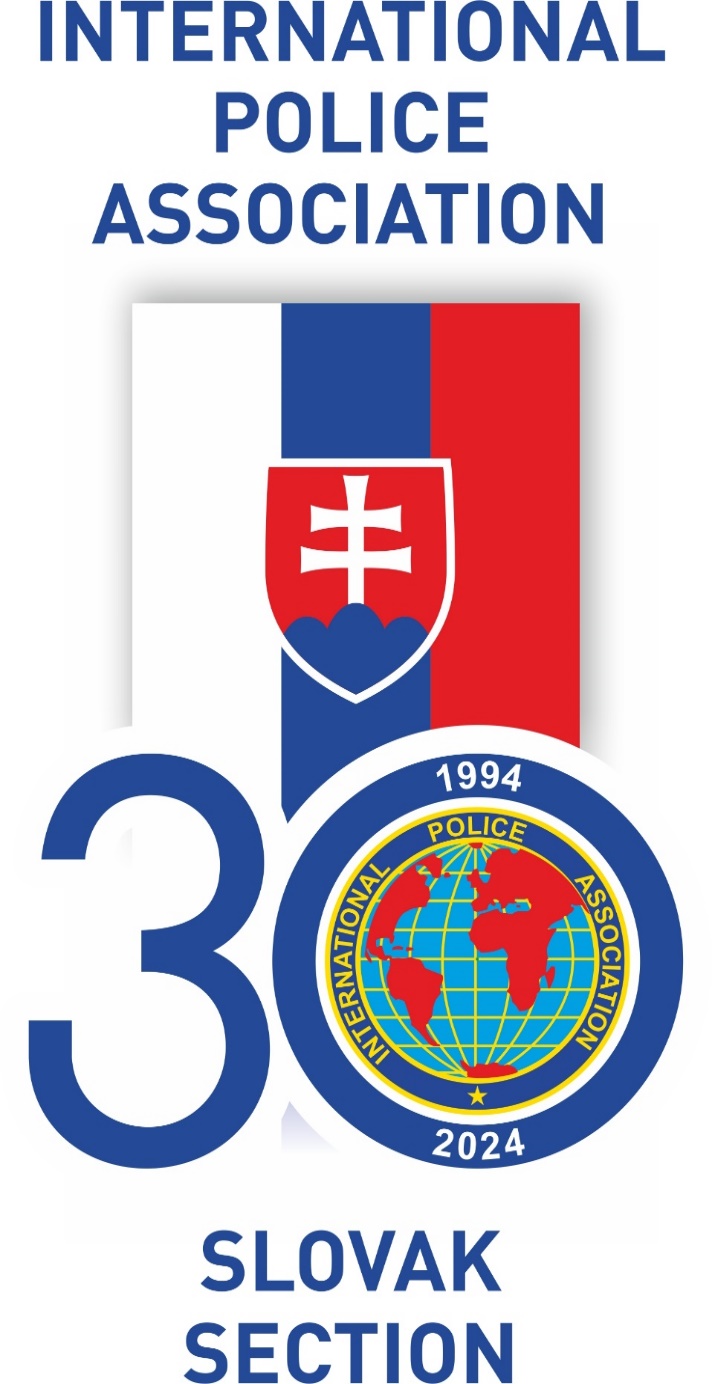 BreakfastLeaving for the National CongressNC in the Police Academy Opening CeremonyOfficial PhotoDeparture of the guests for an excursion in the areaLunch at the Police Academy with the members of the Slovak National Board Afternoon – Free TimeGala Dinner – Gifts ExchangeSUNDAY09.06.2024-Breakfast/Departure of the DelegationsNote: For the Foreign Delegations there will be transport arranged to the airports Bratislava or Wien